_BulletinThe Invercargill Parish of the Methodist Church of New Zealand.Te Hahi Weteriana o Aotearoa.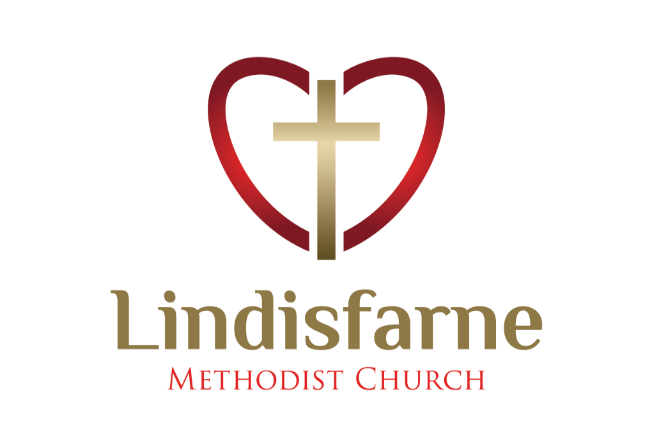 Lindisfarne Methodist Church, Worship and Community Centre.Phone    216-0281.e-mail: office@lindisfarne.org.nz         Website:  www.lindisfarne.org.nz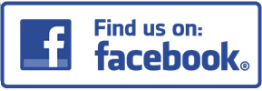                Lindisfarne Methodist Church_______________________________________________________________Sunday February 28th 2021.Second Sunday in Lent.10.00am: Lindisfarne Service led by Nicol Macfarlane.1.00pm: Tongan Service.1.00pm: Fijian Service.Prayer: O Lord, you found faith in unexpected people, people scorned by the religious men of your time.Help us to live in your church so close to those outside it, that we may know and share true faith across the borders.World Day of PrayerThere will be an Ecumenical Service on Friday next the 5th of March. To be held in First Presbyterian Church, 155 Tay Street.12.15pm to 1.00pm. All are welcome. For details of CWCI Meeting 9th March, see noticeboard.Cancer Society 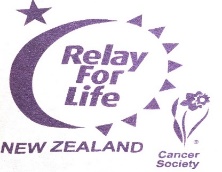 Relay for LifeToday at Stadium Southland.There will be a carpeted area inside the walk circuit where teams and visitors can spend time together.Look for our green hats (and our happy smiles!)Thanks to everyone who supported us.Offering EnvelopesOffering envelopes for the new financial year are being prepared.If you would like to join this system of giving, please see Margaret.The main advantage is that you will get a receipt that you can use to claim a 30% tax rebate.Cheques are becoming unacceptable, but you can still use cash.If you would like to make automatic payments through your bank, please ask Margaret for details.. Ladies Fellowship GroupThe Group will meet at 2.00pm on Thursday 4th March, in the lounge.Mags will be the Hostess, Dorothy will lead Devotions, and the Reverend Peter Taylor will be the Speaker.For transport, please phone Dorothy or Betty.Lent Study GroupsThree Lent Study Groups are meeting - on Sunday evenings, Monday evenings and Tuesday afternoons.For details refer to the Calendar opposite.ROSTER FOR SUNDAY DUTIES.DUTIES NEXT SUNDAYCENTRE DUTIESSome Invercargill Parish Key PersonnelPresbyter & Parish Council Chairman 	Reverend Peter Taylor 216 0281Parish Council Secretary		Carolyn WestonParish Stewards			Sarah Jenkin, Evelyn Cruickshank, Carolyn McDonaldTreasurer			David LittleParish Council Congregational Representatives				Margaret Brass, Mags Kelly, Darren Weston Bookings			Phone Office 216 0281Prayer Chain Co-ordinator	Mags KellyBulletin Editors			Peter Lankshear, Margaret BrassCommittee Convenors    Pastoral/Outreach – Noeline Collie    (Pastoral Care Team – Betty Snell)    Finance/Property – Cam McCulloch  (Health & Safety – Darren Weston)	    Worship/Education – Neil CruickshankCalendarCalendarCalendarSunday 28th February10.00am12.45pm1.00pm1.00pm4.00pm4.30pm7.00pmLindisfarne Service with Nicol Macfarlane.Official opening of Cancer Walk. (Note changed time)Tongan Service.Fijian Service.Private Booking.Southland Kiribati Community Youth.                        Carolyn’s Lent Study Group at 40 Ingram Street.Monday 1st March5.30pm7.30pmGirl Guiding New Zealand.Nicol’s Lent Study Group at King’s, 44 George Street.Tuesday 2nd 8.30am10.00am2.00pm5.00pm7.45pmPrivate Booking.Invercargill Friendship Club.Peter’s Lent Study Group in Lindisfarne Foyer.Presbyter and Parish Stewards MeetingLadies Evening Group.Wednesday 3rd 7.30pmChoir Practice.Thursday 4th 1.30pm2.00pmSit and Be Fit.Ladies Fellowship Group.  (Notice below)Friday 5th 6.00pmSet up for SaturdaySaturday 6th6.00pmPrivate Booking.Sunday 7thMarch10.00am1.00pmLindisfarne Communion Service with Reverend Peter Taylor. Parish Lunch to follow.Tongan Service.12.45pmOfficial opening with the first lap walked by survivors of cancer (Note changed time)4.00pmCandlelight memorial service for those lost to cancer. Candle bags available from Margaret.5.45pmClosing ceremony.Sunday28th February7th March7th March14th March21st MarchDOOR AND WELCOMECarolyn McDonaldChristine FrameCarolyn McDonaldChristine FrameGlenys and Ian FindlayEvelyn and NeilCruickshankCarolyn and Chris McDonaldVANEddie BremerBryon KingBryon KingFindlay CollieFindlay CollieMORNING TEAAnnette andDavid LittleCarol and Keith McKenzieCarol and Keith McKenzieBetty SnellJo TempletonIta and Runi SafoleFLOWERSRaewyn BirssDorothy KingDorothy KingNicol MacfarlaneDot AndersonNOTICESCarolyn McDonaldCarolyn McDonaldSarah JenkinEvelyn CruickshankCarolyn McDonaldCRECHEDorothy KingBetty SnellBetty SnellPetra WestonSharon TaylorCOMMUNION: Noeline  Collie, Christine FrameLUNCH: Judith Stevens, Janice McLeodWEEK OFLAWNSSECURITYMarch 1st -- March 7th Bryon KingBryon KingMarch 8th – March 14th Ian FindlayEddie BremerMarch 15th – March 21st Nicol MacfarlaneDarren WestonMarch 22nd – March 28th Lester DeanMargaret Brass